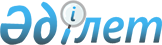 Об утверждении Правил исчисления совокупного дохода семьи (гражданина Республики Казахстан), претендующей на получение жилищной помощи
					
			Утративший силу
			
			
		
					Приказ Министра индустрии и инфраструктурного развития Республики Казахстан от 24 апреля 2020 года № 226. Зарегистрирован в Министерстве юстиции Республики Казахстан 27 апреля 2020 года № 20498. Утратил силу приказом Министра промышленности и строительства Республики Казахстан от 8 декабря 2023 года № 117
      Сноска. Утратил силу приказом Министра промышленности и строительства РК от 08.12.2023 № 117 (вводится в действие по истечении десяти календарных дней после дня его первого официального опубликования).
      Сноска. Заголовок - в редакции приказа и.о. Министра индустрии и инфраструктурного развития РК от 28.11.2022 № 661 (вводится в действие по истечении десяти календарных дней после дня его первого официального опубликования).
      В соответствии с подпунктом 2) пункта 4 Правил предоставления жилищной помощи, утвержденные постановлением Правительства Республики Казахстан от 30 декабря 2009 года № 2314, ПРИКАЗЫВАЮ:
      1. Утвердить прилагаемые Правила исчисления совокупного дохода семьи (гражданина Республики Казахстан), претендующей на получение жилищной помощи.
      Сноска. Пункт 1 - в редакции приказа и.о. Министра индустрии и инфраструктурного развития РК от 28.11.2022 № 661 (вводится в действие по истечении десяти календарных дней после дня его первого официального опубликования).


      2. Комитету по делам строительства и жилищно-коммунального хозяйства Министерства индустрии и инфраструктурного развития Республики Казахстан в установленном законодательством порядке обеспечить:
      1) государственную регистрацию настоящего приказа в Министерстве юстиции Республики Казахстан;
      2) размещение настоящего приказа на интернет-ресурсе Министерства индустрии и инфраструктурного развития Республики Казахстан.
      3. Контроль за исполнением настоящего приказа возложить на курирующего вице-министра индустрии и инфраструктурного развития Республики Казахстан.
      4. Настоящий приказ вводится в действие после дня его первого официального опубликования.
      "СОГЛАСОВАНО"Министерство сельского хозяйстваРеспублики Казахстан
      "СОГЛАСОВАНО"Министерство труда исоциальной защиты населенияРеспублики Казахстан Правила исчисления совокупного дохода семьи (гражданина Республики Казахстан), претендующей на получение жилищной помощи
      Сноска. Заголовок правил - в редакции приказа и.о. Министра индустрии и инфраструктурного развития РК от 28.11.2022 № 661 (вводится в действие по истечении десяти календарных дней после дня его первого официального опубликования). Глава 1. Общие положения
      1. Правила исчисления совокупного дохода семьи (гражданина Республики Казахстан), претендующей на получение жилищной помощи (далее - Правила) разработаны в соответствии с подпунктом 2) пункта 4 постановления Правительства Республики Казахстан от 30 декабря 2009 года № 2314 "Об утверждении Правил предоставления жилищной помощи" и определяют исчисление совокупного дохода семьи (гражданина Республики Казахстан), претендующей на получение жилищной помощи.
      Сноска. Пункт 1 - в редакции приказа и.о. Министра индустрии и инфраструктурного развития РК от 28.11.2022 № 661 (вводится в действие по истечении десяти календарных дней после дня его первого официального опубликования).


      2. В настоящих Правилах используются следующие основные понятия:
      1) малообеспеченные семьи (граждане) - лица, которые в соответствии с Законом имеют право на получение жилищной помощи;
      2) совокупный доход семьи (гражданина) - общая сумма доходов семьи (гражданина) за квартал, предшествующий кварталу обращения за назначением жилищной помощи;
      3) жилищная помощь – выплата из местного бюджета, предоставляемая малообеспеченным семьям (гражданам) для компенсации разницы между расходами на содержание единственного жилища либо его части, находящегося в собственности или полученного из государственного жилищного фонда, или арендованного местным исполнительным органом в частном жилищном фонде, и предельно допустимым уровнем расходов малообеспеченных семей (граждан) на эти цели, установленным местными представительными органами, в порядке, определенном Законом Республики Казахстан "О жилищных отношениях" (далее – Закон);
      4) уполномоченный орган - исполнительный орган городов республиканского значения, столицы, района (города областного значения), финансируемый за счет средств местного бюджета, осуществляющий назначение жилищной помощи.
      Сноска. Пункт 2 - в редакции приказа и.о. Министра индустрии и инфраструктурного развития РК от 28.11.2022 № 661 (вводится в действие по истечении десяти календарных дней после дня его первого официального опубликования).

 Глава 2. Порядок исчисления совокупного дохода семьи (гражданина Республики Казахстан), претендующей на получение жилищной помощи
      Сноска. Заголовок главы 2 - в редакции приказа и.о. Министра индустрии и инфраструктурного развития РК от 28.11.2022 № 661 (вводится в действие по истечении десяти календарных дней после дня его первого официального опубликования).
      3. Совокупный доход семьи (гражданина), претендующей на получение жилищной помощи, исчисляется уполномоченным органом, осуществляющим назначение жилищной помощи.
      4. При исчислении совокупного дохода семьи (гражданина) учитываются все виды доходов, полученные в Республике Казахстан и за ее пределами за расчетный период:
      1) доходы, получаемые в виде оплаты труда, социальных выплат;
      2) доходы в виде алиментов на детей и лиц, указанных в Кодексе Республики Казахстан от 26 декабря 2011 года "О браке (супружестве) и семье";
      3) доходы от личного подсобного хозяйства – приусадебного хозяйства, включающего содержание скота и птицы, садоводство, огородничество;
      4) доходы от предпринимательской деятельности;
      5) доходы от сдачи в аренду и продажи недвижимого имущества и транспортных средств;
      6) доходы от ценных бумаг;
      7) доходы полученные в виде дарения, наследования недвижимого имущества, транспортных средств и другого имущества;
      8) доходы в виде безвозмездно полученных денег;
      9) доходы в виде вознаграждений (интереса) по денежным вкладам и депозитам;
      10) доходы в виде выигрышей в натуральном и (или) денежном выражении, полученных на конкурсах, соревнованиях (олимпиадах), фестивалях, по лотереям, розыгрышам, включая по вкладам и долговым ценным бумагам;
      5. Доходы, указанные в подпунктах 5)-10) пункта 4 настоящих Правил учитываются по времени получения и подтверждаются письменным заявлением в произвольной форме с приложением подтверждающих документов.
      Сноска. Пункт 5 - в редакции приказа и.о. Министра индустрии и инфраструктурного развития РК от 28.11.2022 № 661 (вводится в действие по истечении десяти календарных дней после дня его первого официального опубликования).


      6. Доходы от сдачи в аренду недвижимого имущества или транспортных средств подтверждаются предоставлением копии договора имущественного найма (аренды) с приложением подтверждающего документа об оплате нанимателя (арендатора).
      7. Доход, полученный от продажи недвижимого и (или) движимого имущества, указанный семьей (гражданином), подтверждается копией договора купли- продажи.
      В случае приобретения недвижимого и (или) движимого имущества в том же квартале, когда была осуществлена их продажа, в совокупном доходе семьи (гражданина) учитывается разница между стоимостью приобретенного недвижимого и (или) движимого имущества и суммой, вырученной от продажи.
      8. При исчислении совокупного дохода семьи (гражданина) не рассматриваются в качестве дохода физического лица:
      1) адресная социальная помощь;
      2) жилищная помощь;
      3) единовременные пособия на погребение;
      4) государственные социальные пособия по инвалидности детям с инвалидностью до семи лет;
      5) государственные социальные пособия по инвалидности детям с инвалидностью с семи до восемнадцати лет первой, второй, третьей групп;
      6) специальные государственные пособия детям с инвалидностью до семи лет;
      7) специальные государственные пособия детям с инвалидностью с семи до восемнадцати лет первой, второй, третьей групп;
      8) ежемесячные государственные пособия, назначаемые и выплачиваемые многодетным матерям, награжденным подвесками "Алтын алқа", "Күміс алқа" или получившим ранее звание "Мать-героиня", награжденным орденами "Материнская слава" I и II степени;
      9) стипендии, в том числе государственная именная и именная стипендии, выплачиваемые студентам, обучающимся в организациях образования, реализующих образовательные программы высшего образования, студентам организаций образования, реализующих образовательные программы технического и профессионального послесреднего образования (училищ, колледжей);
      10) помощь, оказанная семье в целях возмещения ущерба, причиненного их здоровью и имуществу вследствие чрезвычайных ситуаций;
      11) единовременные государственные пособия в связи с рождением ребенка;
      12) финансовая и материальная помощь обучающимся из числа малообеспеченных семей, оказываемая в организациях образования в соответствии с законодательством Республики Казахстан в области образования;
      13) помощь в денежном или натуральном выражении, оказанная малообеспеченным гражданам в связи с ростом цен на продукты питания из государственного бюджета и иных источников в соответствии с постановлением Правительства Республики Казахстан от 21 мая 2013 года № 504 "Об утверждении Типовых правил оказания социальной помощи, установления размеров и определения перечня отдельных категорий нуждающихся граждан" (далее – Типовые правила);
      14) единовременная денежная помощь оказываемая в соответствии с Типовыми правилами;
      15) благотворительная помощь, за исключением безвозмездно полученных денег;
      16) оплата поездки граждан на бесплатное или льготное протезирование;
      17) содержание граждан на время протезирования;
      18) стоимость бесплатного или льготного проезда граждан за пределы населенного пункта на лечение;
      19) натуральные виды помощи, оказанные в соответствии с законодательством Республики Казахстан в виде:
      лекарственных препаратов;
      санаторно-курортного лечения;
      протезно-ортопедических изделий (изготовление и ремонт);
      средств передвижения (кресло-коляски) и реабилитации, выделенных лицам с инвалидностью;
      материальной помощи обучающимся и воспитанникам государственных учреждений образования из семей, не получающих государственную адресную социальную помощь, в которых среднедушевой доход ниже величины прожиточного минимума, детям - сиротам, детям, оставшимся без попечения родителей, проживающим в семьях, детям из семей, требующих экстренной помощи в результате чрезвычайных ситуаций, и иным категориям обучающихся и воспитанников, предоставляемой в соответствии с Правилами формирования, направления расходования и учета средств, выделяемых на оказание финансовой и материальной помощи обучающимся и воспитанникам государственных учреждений образования из семей, имеющих право на получение государственной адресной социальной помощи, а также из семей, не получающих государственную адресную социальную помощь, в которых среднедушевой доход ниже величины прожиточного минимума, и детям - сиротам, детям, оставшимся без попечения родителей, проживающим в семьях, детям из семей, требующих экстренной помощи в результате чрезвычайных ситуаций, и иным категориям обучающихся и воспитанников, утвержденных постановлением Правительства Республики Казахстан от 25 января 2008 года № 64;
      20) единовременные денежные выплаты в связи с усыновлением ребенка-сироты и (или) ребенка, оставшегося без попечения родителей;
      21) единовременное погашение в банках второго уровня и микрофинансовых организациях задолженности по беззалоговым потребительским займам в соответствии с Указом Президента Республики Казахстан от 26 июня 2019 года № 34 "О мерах по снижению долговой нагрузки граждан Республики Казахстан";
      22) сумма жилищных сертификатов для покрытия части первоначального взноса по займу в порядке, установленном жилищным законодательством.
      Сноска. Пункт 8 с изменениями, внесенными приказом и.о. Министра индустрии и инфраструктурного развития РК от 28.11.2022 № 661 (вводится в действие по истечении десяти календарных дней после дня его первого официального опубликования).


      9. При исчислении совокупного дохода семьи в состав семьи включаются совместно проживающие члены семьи, связанные имущественными и личными неимущественными правами и обязанностями, вытекающими из брака (супружества), родства, свойства, усыновления (удочерения) или иной формы принятия детей на воспитание, а также совместно проживающие лица, фактически сожительствующие, но не состоящие в браке, зарегистрированные по месту жительства в пределах одного населенного пункта, за исключением:
      1) находящихся на полном государственном обеспечении;
      2) находящихся на срочной воинской службе;
      3) находящихся в местах лишения свободы, на принудительном лечении.
      Факт совместного проживания не требуется:
      трудоспособным членам семьи, осуществляющим трудовую деятельность вне места жительства семьи;
      детям, обучающимся в интернатных организациях, кроме находящихся на полном государственном обеспечении, а также обучающимся по очной форме обучения в организациях среднего, технического и профессионального, послесреднего, высшего и (или) послевузовского образования Республики Казахстан, после достижения ими совершеннолетия до времени окончания организаций образования (но не более чем до достижения двадцатитрехлетнего возраста).
      Состав семьи, претендующей на получение жилищной помощи, учитывается на момент обращения за жилищной помощью.
      Сноска. Пункт 9 - в редакции приказа и.о. Министра индустрии и инфраструктурного развития РК от 31.12.2020 № 709 (вводится в действие по истечении десяти календарных дней после дня его первого официального опубликования).


      9-1. При исчислении совокупного дохода семьи (гражданина), в составе которой в расчетном периоде произошли изменения, доходы прибывшего члена семьи учитываются с даты прибытия. При выбытии в расчетном периоде члена семьи совокупный доход семьи (гражданина) исчисляется с даты выбытия за вычетом среднедушевого дохода, приходящегося на выбывшего члена семьи.
      Сноска. Порядок дополнен пунктом 9-1 в соответствии с приказом и.о. Министра индустрии и инфраструктурного развития РК от 31.12.2020 № 709 (вводится в действие по истечении десяти календарных дней после дня его первого официального опубликования).


      10. Среднедушевой доход семьи рассчитывается путем деления совокупного дохода семьи за расчетный период на количество месяцев в указанном периоде и число членов семьи.
      11. Доходы, полученные в иностранной валюте, пересчитываются в национальную валюту по рыночному курсу обмена валют в порядке, установленном постановлением Правления Национального Банка Республики Казахстан от 25 января 2013 года № 15 и приказом Министра финансов Республики Казахстан от 22 февраля 2013 года № 99 "Об установлении порядка определения и применения рыночного курса обмена валют", (зарегистрированный в Реестре государственной регистрации нормативных правовых актов № 8378). 
      12. Доходы, полученные в натуральном выражении, учитываются в совокупном доходе семьи в денежном эквиваленте, указанном заявителем в сведениях о полученных доходах.
      13. Исчисление совокупного дохода не производится в случае представления семьей (гражданином) заведомо ложной информации и (или) недостоверных документов.
      При представлении семьей (гражданином) заведомо ложной информации и (или) недостоверных документов, повлекших за собой незаконное назначение жилищной помощи, заявителю и его семье выплата жилищной помощи прекращается на весь период ее назначения. Параграф 1. Доходы, полученные в виде оплаты труда, социальных выплат
      14. При исчислении совокупного дохода семьи (гражданина) учитываются доходы, полученные в виде:
      1) полученные от работодателя суммы в качестве оплаты труда, а именно: все виды заработной платы согласно системы оплаты труда, в том числе сдельная, повременная, а также премии, доплаты, надбавки, а также стимулирующие и компенсационные выплаты в денежной форме (независимо от источника финансирования, включая денежные суммы, выплачиваемые работникам в соответствии с трудовым законодательством Республики Казахстан, а также соглашениями, трудовыми, коллективными договорами и актами работодателя);
      средняя заработная плата, исчисляемая работодателем и выплачиваемая работнику за период, в течение которого работнику гарантируется сохранение его заработка;
      компенсации, выплачиваемые при расторжении трудового договора в случаях ликвидации организации (юридического лица) или прекращения деятельности работодателя (физического лица), сокращения численности или штата работников в размерах, установленных трудовым законодательством Республики Казахстан;
      комиссионное вознаграждение, выплачиваемое страховым агентам и брокерам;
      виды выплат, не учитываемые при исчислении заработной платы и выплачиваемые за счет средств организаций, кроме пособий на рождение ребенка и погребение;
      денежное довольствие военнослужащих, в том числе проходящих службу по контракту, и лиц рядового и начальствующего состава органов внутренних дел, а также приравненных к ним категорий граждан с учетом надбавок и доплат, за исключением денежного довольствия военнослужащих срочной службы;
      суммы кредита, выплаченные работодателем. Указанные выплаты распределяются на установленный срок погашения кредита;
      текущие жилищные выплаты военнослужащим и сотрудникам специальных государственных органов;
      2) социальных выплат, а именно:
      все виды пенсионных выплат, компенсационные выплаты к ним, назначаемые в порядке, установленном Законом Республики Казахстан "О пенсионном обеспечении в Республике Казахстан";
      государственные социальные пособия по инвалидности, по случаю потери кормильца, кроме государственного социального пособия по инвалидности детям с инвалидностью до семи лет, детям с инвалидностью с семи до восемнадцати лет - первой, второй, третьей групп;
      специальные государственные пособия, кроме специального государственного пособия детям с инвалидностью до семи лет, детям с инвалидностью с семи до восемнадцати лет - первой, второй, третьей групп;
      государственные специальные пособия лицам, работавшим на подземных и открытых горных работах, а также на работах с особо вредными и особо тяжелыми условиями труда или на работах с вредными и тяжелыми условиями труда;
      социальные выплаты из государственного фонда социального страхования;
      государственные пособия по уходу за ребенком по достижению им одного года;
      возмещение затрат на обучение детей с инвалидностью, обучающихся на дому;
      пособие опекунам или попечителям на содержание ребенка-сироты (детей-сирот) и ребенка (детей), оставшегося без попечения родителей;
      выплата на содержание ребенка (детей), переданного патронатным воспитателям;
      государственное пособие, назначаемое и выплачиваемое матери или отцу, усыновителю (удочерителю), опекуну (попечителю), воспитывающему ребенка с инвалидностью (детей с инвалидностью);
      пособия по социальному обеспечению за счет средств работодателя;
      ежемесячное пожизненное содержание судье, пребывающему в отставке;
      гарантии государства получателям пенсионных выплат по сохранности обязательных пенсионных взносов, обязательных профессиональных пенсионных взносов в едином накопительном пенсионном фонде в размере фактически внесенных обязательных пенсионных взносов, обязательных профессиональных пенсионных взносов с учетом уровня инфляции;
      ежемесячное государственное пособие, назначаемое и выплачиваемое многодетным семьям, имеющим четырех и более совместно проживающих несовершеннолетних детей, в том числе детей, обучающихся по очной форме обучения в организациях среднего, технического и профессионального, послесреднего, высшего и (или) послевузовского образования, после достижения ими совершеннолетия до времени окончания организаций образования (но не более чем до достижения двадцатитрехлетнего возраста);
      стипендии, в том числе государственная именная и именная стипендии, выплачиваемые интернам, магистрантам, докторантам, слушателям резидентуры и другим слушателям учебных заведений независимо от источника финансирования;
      материальная (социальная) помощь на проезд во внутригородском общественном транспорте, оказываемая за счет средств местных бюджетов;
      стоимость натуральных видов помощи, предоставляемой в соответствии с законодательством Республики Казахстан, а также сумма, выплачиваемая взамен этой помощи;
      надбавки и доплаты ко всем видам выплат, установленных законодательными актами Республики Казахстан, органами местного государственного управления, учреждениями и организациями.";
      Сноска. Пункт 14 с изменением, внесенным приказом и.о. Министра индустрии и инфраструктурного развития РК от 28.11.2022 № 661 (вводится в действие по истечении десяти календарных дней после дня его первого официального опубликования).


      15. В состав совокупного дохода включаются единовременные выплаты и ежемесячные суммы, выплачиваемые работодателем в соответствии с трудовым законодательством Республики Казахстан о возмещении вреда, причиненного жизни и здоровью работников во время исполнения ими трудовых и служебных обязанностей.
      16. При единовременном получении дохода (в том числе задолженности по заработной плате, социальным выплатам, алиментам) за период, превышающий расчетный, полученный доход делится на количество месяцев, за которые он получен, и умножается на количество месяцев, которые приходятся на расчетный период.
      Доход лиц, выполняющих работу по гражданско-правовому договору (подряд и иное), суммируется за весь период действия договора. Полученный доход делится на количество месяцев, предусмотренных договором для выполнения работы, и учитывается в совокупном доходе семьи за те месяцы, которые приходятся на расчетный период.
      17. Вознаграждения, полученные по гражданско-правовому договору, в том числе на создание, издание, исполнение произведений науки, литературы, искусства, культуры, выплачиваемые в счет этого договора авансом, учитываются за весь период авансирования (равными долями помесячно), а оставшаяся сумма учитывается на период действия договора после авансирования (равными долями помесячно).
      18. Авторские вознаграждения (при отсутствии договора), а также вознаграждения за открытия, изобретения и рационализаторские предложения включаются в совокупный доход семьи (гражданина) в размере доли, полученной от деления суммы вознаграждения на количество месяцев, за которые он получен, и умножается на количество месяцев, приходящихся на расчетный период.
      19. Доходы, представленные заявителем, полученные в виде оплаты труда, подтверждаются справками от работодателя в произвольной форме.
      Получение доходов в виде социальных выплат за счет средств республиканского бюджета, подтверждается копией удостоверения получателя пенсии или пособия, либо справкой, выдаваемых отделениями Государственной корпорации "Правительство для граждан".  Параграф 2. Доходы от предпринимательской деятельности
      20. При исчислении совокупного дохода семьи (гражданина) от предпринимательской деятельности учитываются доходы:
      1) от реализации продукции (работ, услуг);
      2) от прироста стоимости при реализации товарно-материальных ценностей, имущества;
      3) полученные в результате деятельности крестьянского (фермерского) хозяйства и от условной земельной доли и имущественного паях.
      Исчисление совокупного дохода членов крестьянского хозяйства производится с учетом фактически полученного дохода от реализации сельскохозяйственной продукции, указанной в декларации о полученных доходах, представляемой в налоговые органы, в соответствии с Правилами составления налоговой отчетности, утвержденных приказом Министра финансов Республики Казахстан от 12 февраля 2018 года № 166 (зарегистрирован в Реестре государственной регистрации нормативных правовых актов № 16448). При этом годовой доход делится на двенадцать месяцев и соответствующая его часть включается в общий совокупный доход за определяемый период;
      4) доход от осуществления предпринимательской деятельности лица за месяц определяется путем деления суммы дохода, задекларированного за предыдущий налоговый период, на количество месяцев в таком налоговом периоде, но не ниже размера 25-кратного месячного расчетного показателя. Совокупный доход определяется путем умножения полученной величины либо установленного к зачету размера дохода на три месяца.
      При этом по индивидуальным предпринимателям, применяющим специальный налоговый режим на основе патента, сумма дохода за месяц определяется путем деления суммы дохода, задекларированного в расчете стоимости патента, на количество месяцев, указанное в таком расчете, но не ниже размера 25-кратного месячного расчетного показателя.
      21. Доходы полученные по гражданско-правовому договору, подтверждаются копией договора и справкой заказчика о размере выплаты вознаграждения за выполненную работу (услугу), полученного за квартал, предшествовавший обращению.
      Совокупный доход лиц, занятых без заключения гражданско-правового договора, подтверждается на основании их заявления. При этом натуральная часть выплаты вознаграждения за выполненную работу (услугу) включается в совокупный доход в денежном эквиваленте по рыночным ценам. Параграф 3. Доходы в виде алиментов на детей и других иждивенцев
      22. В составе совокупного дохода семьи учитываются алименты на детей и других иждивенцев.
      Алименты, а также дополнительные суммы алиментов, полученные в связи с перерасчетом заработка плательщика алиментов, учитываются в совокупном доходе семьи по времени их получения.
      Получаемые членом семьи алименты учитываются в совокупном доходе семьи, а выплачиваемые членом семьи алименты на детей, проживающих в другой семье исключаются из его дохода. 
      23. В случае, когда лица не имеют возможности взыскать алименты по причине отсутствия сведений о местонахождении лица, обязанного содержать иждивенцев, совокупный доход семьи исчисляется на основании письменного заявления в произвольной форме с приложением документов от соответствующих органов о нахождении указанного лица в розыске.
      Совокупный доход семьи исчисляется без учета алиментов в случаях, когда плательщик:
      1) не работает и зарегистрирован в качестве безработного в Центр занятости населения по месту жительства (при представлении справки по форме, утвержденной уполномоченным органом в сфере труда и социальной защиты населения);
      2) находится в местах лишения свободы либо изоляторе временного содержания (при представлении справки в произвольной форме от судебного исполнителя или из исправительного учреждения о том, что алименты на детей не перечисляются с указанием периода нахождения в местах лишения свободы либо изоляторе временного содержания);
      3) состоит на учете в туберкулезном, психоневрологическом, онкологическом, санаторно-курортном диспансерах (стационарах), при предоставлении справки от соответствующих медицинских организаций по форме согласно приложению 2 к приказу исполняющего обязанности Министра здравоохранения Республики Казахстан от 23 ноября 2010 года № 907 "Об утверждении форм первичной медицинской документации организаций здравоохранения" (зарегистрированный в Реестре государственной регистрации нормативных правовых актов № 6697);
      4) выбыл на постоянное местожительство в государство, с которым Республика Казахстан не имеет соответствующего соглашения;
      5) уклоняется от содержания детей и других иждивенцев в связи со злоупотреблением:
      спиртными напитками, наркотическими веществами, что подтверждается справкой соответствующего правоохранительного органа или заключением участковой комиссии;
      азартными играми и пари, что подтверждается решением суда.
      Сноска. Пункт 23 с изменением, внесенным приказом и.о. Министра индустрии и инфраструктурного развития РК от 31.12.2020 № 709 (вводится в действие по истечении десяти календарных дней после дня его первого официального опубликования).


      24. При совместном проживании супругов в случае если брак (супружество) между ними расторгнут либо не расторгнут, в совокупном доходе семьи (гражданина) полностью учитываются доходы супруга, с которого взысканы алименты.
      Если брак (супружество) между супругами расторгнут, но алименты с одного из супругов не взысканы, в совокупном доходе семьи (гражданина) учитываются его доходы полностью независимо от факта их совместного проживания.
      25. Полученные алименты на детей и других иждивенцев, подтверждаются справками организаций о перечисленных алиментах либо квитанцией почтовых переводов о полученных алиментах, а также на основании письменного заявления в произвольной форме с приложением акта судебных органов о взыскании алиментов. При образовании задолженности по алиментам за период свыше 3 месяцев представляется постановление судебного исполнителя об определении задолженности по алиментам. Параграф 4. Доходы от личного подсобного хозяйства
      26. В состав совокупного дохода семьи (гражданина)включаются доходы, полученные от ведения личного подсобного хозяйства.
      27. Доход от личного подсобного хозяйства, полученный от выращивания сельскохозяйственной (цветочной) продукции, содержания и разведения скота и птицы, учитываемый в совокупном доходе семьи, рассчитывается на основании Перечня административно-территориальных районов по природным условиям Республики Казахстан, согласно приложению 1 к настоящим Правилам, Карточка по нормам расчета дохода от личного подсобного хозяйства в степной зоне, согласно приложению 2 к настоящим Правилам, Карточка по нормам расчета дохода от личного подсобного хозяйства в сухостепной зоне, согласно приложению 3 к настоящим Правилам, Карточка по нормам расчета дохода от личного подсобного хозяйства в полупустынной зоне, согласно приложению 4 к настоящим Правилам, Карточка по нормам расчета дохода от личного подсобного хозяйства в пустынной зоне, согласно приложению 5 к настоящим Правилам, Карточка по нормам расчета дохода от личного подсобного хозяйства в предгорно-пустынно-степной зоне, согласно приложению 6 к настоящим Правилам, Карточка по нормам расчета дохода от личного подсобного хозяйства в Южно-Сибирской горной и предгорной зоне, согласно приложению 7 к настоящим Правилам, Возраста домашнего скота и птицы для продуктивного использования, согласно приложению 8 к настоящим Правилам, Индивидуальной карточки по нормам расчета дохода от личного подсобного хозяйства, согласно приложению 9 к настоящим Правилам.
      Средняя урожайность (продуктивность), средний уровень производственных расходов, приведенные в карточках по нормам (приложения 2-7 к настоящим Правилам), а также цены, используемые для расчета доходов от личного подсобного хозяйства, корректируются местными исполнительными органами области (городах республиканского значения, столицы) с учетом особенностей регионов.
      Доход, полученный от реализации выращенной в личном подсобном хозяйстве цветочной продукции, а также от разведения пушных зверей, пчел, птицы (кроме курей, гусей, уток), включается в совокупный доход семьи (гражданина) на основании письменного заявления в произвольной форме.
      Сноска. Пункт 27 - в редакции приказа и.о. Министра индустрии и инфраструктурного развития РК от 28.11.2022 № 661 (вводится в действие по истечении десяти календарных дней после дня его первого официального опубликования).


      28. Стоимость произведенной продукции с одной сотки земли (одной головы) определяется путем умножения средней урожайности выращиваемых культур (средней продуктивности скота и птицы, содержащихся в личном подсобном хозяйстве) на среднюю цену за 1 килограмм продукции. Для определения дохода, убытка из стоимости произведенной продукции вычитается средний уровень расходов с одной сотки земли (одной головы) (приложения 2-7 к настоящим Правилам). Полученная величина делится на двенадцать месяцев и умножается на число месяцев в расчетном периоде.
      Сноска. Пункт 28 - в редакции приказа и.о. Министра индустрии и инфраструктурного развития РК от 28.11.2022 № 661 (вводится в действие по истечении десяти календарных дней после дня его первого официального опубликования).


      29. Для расчета дохода используются среднегодовые цены предыдущего календарного года, сложившиеся в областях (городах республиканского значения, столице) на продукцию растениеводства и животноводства, формируемые органами статистики в сроки, предусмотренные Планом статистических работ (далее – План), который формируется на соответствующий год согласно Закона Республики Казахстан "О государственной статистике", областными управлениями координации занятости и социальных программ, управлениями занятости и социальных программ городов республиканского значения, управление занятости, труда и социальной защиты городов республиканского значения, столицы.
      Доход от домашнего скота, птицы непродуктивного возраста (молодняк) (приложение 8 к настоящим Правилам) учитывается лишь в случае его дарения или реализации (продажа, убой) в расчетном периоде по ценам, сложившимся на рынках в соответствующем месяце его дарения или реализации (продажа, убой), полученным в установленном порядке от органов государственной статистики в сроки, предусмотренные Планом.
      При реализации скота (птицы) в расчетном периоде в совокупный доход семьи (гражданина) включается единовременный доход по ценам, сложившимся на рынках в соответствующем месяце реализации, полученным в установленном порядке от органов государственной статистики в сроки, предусмотренные Планом статистических работ на соответствующий год.
      Сноска. Пункт 29 - в редакции приказа и.о. Министра индустрии и инфраструктурного развития РК от 28.11.2022 № 661 (вводится в действие по истечении десяти календарных дней после дня его первого официального опубликования).


      30. Совокупный доход семьи (гражданина) исчисляется без учета дохода от рабочего скота (лошадь, верблюд) и скота, не принесшего потомства (например, яловая корова) в течение одного года. При содержании в личном подсобном хозяйстве указанного скота более одного года доход учитывается как от скота мясного направления.
      31. При наличии домашнего скота, птицы, кроме указанных в пункте 30 настоящих Правил, совокупный доход определяется путем деления годовой суммы дохода на двенадцать месяцев. Полученная величина умножается на число месяцев в расчетном периоде.
      Сноска. Пункт 31 - в редакции приказа и.о. Министра индустрии и инфраструктурного развития РК от 28.11.2022 № 661 (вводится в действие по истечении десяти календарных дней после дня его первого официального опубликования).


      32. Индивидуальная карточка по нормам расчета доходов от личного подсобного хозяйства, согласно приложению 9 к настоящим Правилам, заполняется уполномоченным органом на основе данных заявителя.
      Сноска. Пункт 32 - в редакции приказа и.о. Министра индустрии и инфраструктурного развития РК от 28.11.2022 № 661 (вводится в действие по истечении десяти календарных дней после дня его первого официального опубликования).


      33. При исчислении дохода от личного подсобного хозяйства местные исполнительные органы района (города областного значения) с учетом особенностей регионов определяют как не дающие доход домашний скот, птицу, сельскохозяйственные культуры, возделываемые на земельном участке (приусадебном, дачном, земельной доле), по которым показатели продуктивности и урожайности в данном регионе ниже соответствующих средних показателей, приведенных в карточках по нормам (приложения 2-7 к настоящим Правилам), и совокупный доход по ним не превышает установленную предельную допустимую величину.
      Предельная допустимая величина устанавливается после предварительного согласования с местными представительными органами района (города областного значения) в кратности к прожиточному минимуму, сложившемуся за предыдущий квартал.
      Сноска. Пункт 33 - в редакции приказа и.о. Министра индустрии и инфраструктурного развития РК от 28.11.2022 № 661 (вводится в действие по истечении десяти календарных дней после дня его первого официального опубликования).


      Сноска. Правый верхний угол приложения 1 - в редакции приказа и.о. Министра индустрии и инфраструктурного развития РК от 28.11.2022 № 661 (вводится в действие по истечении десяти календарных дней после дня его первого официального опубликования). Перечень административно-территориальных районов по природным условиям Республики Казахстан
      Сноска. Правый верхний угол приложения 2 - в редакции приказа и.о. Министра индустрии и инфраструктурного развития РК от 28.11.2022 № 661 (вводится в действие по истечении десяти календарных дней после дня его первого официального опубликования). Карточка по нормам расчета дохода от личного подсобного хозяйства в степной зоне
      Продукция растениеводства
      Продукция животноводства
      Сноска. Правый верхний угол приложения 3 - в редакции приказа и.о. Министра индустрии и инфраструктурного развития РК от 28.11.2022 № 661 (вводится в действие по истечении десяти календарных дней после дня его первого официального опубликования). Карточка по нормам расчета дохода от личного подсобного хозяйства в сухостепной зоне
      Продукция растениеводства
      Продукция животноводства
      Сноска. Правый верхний угол приложения 4 - в редакции приказа и.о. Министра индустрии и инфраструктурного развития РК от 28.11.2022 № 661 (вводится в действие по истечении десяти календарных дней после дня его первого официального опубликования). Карточка по нормам расчета дохода от личного подсобного хозяйства в полупустынной зоне
      Продукция растениеводства
      Продукция животноводства
      Сноска. Правый верхний угол приложения 5 - в редакции приказа и.о. Министра индустрии и инфраструктурного развития РК от 28.11.2022 № 661 (вводится в действие по истечении десяти календарных дней после дня его первого официального опубликования). Карточка по нормам расчета дохода от личного подсобного хозяйства в пустынной зоне
      Продукция растениеводства
      Продукция животноводства
      Сноска. Правый верхний угол приложения 6 - в редакции приказа и.о. Министра индустрии и инфраструктурного развития РК от 28.11.2022 № 661 (вводится в действие по истечении десяти календарных дней после дня его первого официального опубликования). Карточка по нормам расчета дохода от личного подсобного хозяйства в предгорно-пустынно-степной зоне
      Продукция растениеводства
      Продукция животноводства
      Сноска. Правый верхний угол приложения 7 - в редакции приказа и.о. Министра индустрии и инфраструктурного развития РК от 28.11.2022 № 661 (вводится в действие по истечении десяти календарных дней после дня его первого официального опубликования).
      Карточка по нормам расчета дохода от личного подсобного хозяйства в Южно-Сибирской горной и предгорной зоне
      Продукция растениеводства
      Продукция животноводства
      Сноска. Правый верхний угол приложения 8 - в редакции приказа и.о. Министра индустрии и инфраструктурного развития РК от 28.11.2022 № 661 (вводится в действие по истечении десяти календарных дней после дня его первого официального опубликования).
      Возраст домашнего скота и птицы для продуктивного использования
      Сноска. Правый верхний угол приложения 9 - в редакции приказа и.о. Министра индустрии и инфраструктурного развития РК от 28.11.2022 № 661 (вводится в действие по истечении десяти календарных дней после дня его первого официального опубликования). Индивидуальная карточка по нормам расчета дохода от личного подсобного хозяйства
      Фамилия Имя Отчество (при его наличии) заявителя _______________________Область, район ______________________________________________________Домашний адрес _____________________________________________________
      "___" ____________ 20__ г. ________________________________(подпись заявителя за данные гр.2)_________________________________________________________________(Фамилия имя отчество (при его наличии) и подпись лица, осуществившего расчет)____________________
					© 2012. РГП на ПХВ «Институт законодательства и правовой информации Республики Казахстан» Министерства юстиции Республики Казахстан
				
      Министр индустрии и инфраструктурногоразвития Республики Казахстан 

Б. Атамкулов
Утвержден приказом Министра
индустрии и инфраструктурного
развития
Республики Казахстан
от 24 апреля 2020 года № 226Приложение 1 к Правилам
исчисления совокупного дохода
семьи (гражданина Республики
Казахстан), претендующей на
получение жилищной помощи
Область, город республиканского значения, столицы
Район, город
1
2
1. Степнаязона
1. Степнаязона
Северо-Казахстанская
1. Айыртауский
2. Акжарский
3. Магжана Жумабаева
4. Есильский
5. Жамбылский
6. Кызылжарский
7. Мамлютский
8. Шал акына
9. Аккайынский
10. Тайыншинский
11. Тимирязевский
12. Уалихановский
13. Габита Мусрепова
г. Петропавловск
Акмолинская
1. Енбекшильдерский
2. Зерендинский
3. Щучинский
4. Сандыктауский
5. Буландынский
6. Аккольский
7. Ерейментауский
8. Жаксынский
г. Кокшетау
г. Степногорск
Костанайская
1. Карабалыкский
2. Федоровский
3. Мендыкаринский
4. Узункольский
5. Денисовский
6. Аулиекольский
7. Карасуский
8. Алтынсаринский
9. Сарыкольский
10. Костанайский
11. Тарановский
г. Костанай
г. Рудный
Павлодарская
1. Иртышский
2. Железинский
3. Тереңкөл
2. Сухостепная зона
2. Сухостепная зона
Западно-Казахстанская
1. Акжаикский
2. Таскалинский
3. Зеленовский
4. Теректинский
5. Бурлинский
6. Чингирлауский
г. Уральск
Актюбинская
1. Хобдинский
2. Мартукский
3. Айтекебийский
4. Каргалинский
5. Алгинский
г. Актобе
Костанайская
1. Камыстинский
2. Наурзумский
3. Житикаринский
г. Лисаковск
Акмолинская
1. Есильский
2. Атбасарский
3. Коргалжынский
4. Шортандинский
5. Целиноградский
6. Астраханский
7. Аршалынский
8. Егиндыкольский
9. Жаркаинский
г. Нур-Султан
г. Нур-Султан
Карагандинская
1. Нуринский
2. Каркаралинский
3. Осакаровский
4. Абайский
5. БухарЖырауский
г. Караганда
г. Сарань
г. Шахтинск
г. Темиртау
Павлодарская
1. Актогайский
2. Баянаульский
3. Аққулы
4. Майский
5. Павлодарский
6. Успенский
7. Шербактинский
г. Павлодар
г. Аксу
г. Экибастуз
Восточно-Казахстанская
1. Бескарагайский
2. Бородулихинский
3. Зыряновский
4. Кокпектинский
3. Полупустынная зона
3. Полупустынная зона
Алматинская
г. Капчагай
Западно-Казахстанская
1. Бокейординский
2. Джангалинский
3. Жаныбекский
4. Казталовский
5. Каратобинский
6. Сырымский
Костанайская
1. Амангельдинский
2. Джангельдинский
г. Аркалык
Актюбинская
1. Уилский
2. Темирский
3. Иргизский
4. Хромтауский
5. Мугалжарский
Карагандинская
1. Жанааркинский
2. Шетский
3. Актогайский
4. Улытауский
г. Жезказган
г. Балхаш
г. Каражал
г. Приозерск
г. Сатпаев
Восточно-Казахстанская
1. Абайский
2. Аягузский
3. Жарминский
г. Семей
г. Курчатов
4. Пустынная зона
4. Пустынная зона
Атырауская
1. Жылыойский
2. Индерский
3. Исатайский
4. Курмангазинский
5. Кызылкогинский
6. Макатский
7. Махамбетский
г. Атырау
Кызылординская
1. Аральский
2. Жалагашский
3. Жанакорганский
4. Казалинский
5. Кармакчинский
6. Сырдаринский
7. Шиелийский
г. Кызылорда
Актюбинская
1. Байганинский
2. Шалкарский
Мангистауская
1. Бейнеуский
2. Каракиянский
3. Мангистауский
4. Тупкараганский
5. Мунайлинский
г. Актау
г. Жанаозен
Туркестанская
1. Созакский
2. Отрарский
Жамбылская
1. Сарысуский
2. Таласский
3. Турара Рыскулова
Алматинская
1. Балхашский
5. Предгорно-пустынно-степная зона
5. Предгорно-пустынно-степная зона
Алматинская
1. Аксуский
2. Алакольский
3. Енбекшиказахский
4. Жамбылский
5. Кербулакский
6. Коксуский
7. Каратальский
8. Карасайский
9. Панфиловский
10. Райымбекский
11. Саркандский
12. Талгарский
13. Ескельдинский
14. Уйгурский
15. Илийский
г. Талдыкорган
г. Текели
г. Алматы
г. Алматы
Жамбылская
1. Байзакский
2. Жамбылский
3. Жуалинский
4. Қордайский
5. Меркенский
6. Мойынкумский
7. Шуйский
г.Тараз 
Туркестанская
1. Арысский
2. Байдибекский
3. Казыгуртский
4. Махтааральский
5. Ордабасинский
6. Сайрамский
7. Сарыагашский
8. Толебийский
9. Тюлкибасский
10. Шардаринский
г. Кентау
г. Туркестан
Восточно-Казахстанская
1. Урджарский
2. Зайсанский
г. Шымкент
г. Шымкент
6. Южно-Сибирская горная и предгорная зона
6. Южно-Сибирская горная и предгорная зона
Восточно-Казахстанская
1. Глубоковский
2. Катон-Карагайский
3. Шемонаихинский
4. Тарбагатайский
5. Курчумский
6. Уланский
г. Усть-Каменогорск
г. РиддерПриложение 2 к Правилам
исчисления совокупного дохода
семьи (гражданина Республики
Казахстан), претендующей на
получение жилищной помощи
Продукция
Средняя урожайность с 1 сотки земли, кг
Средний уровень расходов с 1 сотки земли, тенге
Средняя цена 1 кг продукции, тенге
Стоимость произведенной продукции с 1 сотки, тенге (гр. 2 х гр. 4)
Доход (+), убыток (-) с 1 сотки земли, тенге (гр. 5 - гр. 3)
1
2
3
4
5
6
Картофель
80
1796
Овощи
100
6422
Сады семечковые (яблоки, груши)
35
802
Сады косточ-ковые (урюк, слива)
25
762
Ягодные
культуры
33
2832
Продукция
Средняя продуктивность с 1 головы, кг (л)
Средний уровень расходов на 1 голову, тенге
Средняя цена 1 кг продукции, (1 л, 1 десятка яиц), тенге
Стоимость продукции с 1 головы, тенге (гр. 2 х гр. 4)
Доход (+), убыток (-) с 1 головы, тенге (гр. 5 - гр. 3)
1
2
3
4
5
6
Крупно рогатый скот молочного направления (молоко)
2200
43960
Крупно рогатый скот мясного направления (говядина)
165
36749
Свиньи (свинина)
71
18429
Овцы, козы мясо /шерсть
20/2,5
5300
Лошадь (конина)
124
21125
Птица яичного направления (яйца)
137 штук
1233
Птица мясного направления (мясо)
1,8
351Приложение 3 к Правилам
исчисления совокупного дохода
семьи (гражданина Республики
Казахстан), претендующей на
получение жилищной помощи
Продукция
Средняя урожайность с 1 сотки земли, кг
Средний уровень расходов с 1 сотки земли, тенге
Средняя цена 1 кг продукции, тенге
Стоимость произведенной продукции с 1 сотки, тенге (гр. 2 х гр. 4)
Доход (+), убыток (-) с 1 сотки земли, тенге (гр. 5 - гр. 3)
1
2
3
4
5
6
Картофель
70
1777
Овощи
80
6264
Бахчи
100
2600
Сады семечковые (яблоки, груши)
35
741
Сады косточковые (урюк,
слива)
22
681
Ягодные
культуры
30
2815
Виноград
25
1348
Продукция
Средняя продуктивность с 1 головы, кг (л)
Средний уровень расходов на 1 голову, тенге
Средняя цена 1 кг продукции, (1 л, 1 десятка яиц), тенге
Стоимость продукции с 1 головы, тенге (гр. 2 х гр. 4)
Доход (+), убыток (-) с 1 головы, тенге (гр. 5 - гр. 3)
1
2
3
4
5
6
Крупно рогатый скот молочного направления (молоко)
1900
40721
Крупно рогатый скот мясного направления (говядина)
159
34130
Свиньи (свинина)
66
16896
Овцы, козы мясо /шерсть
19/2,5
5130
Лошадь (конина)
124
22753
Верблюд (мясо)
126
14805
Птица яичного направления (яйца)
152 штук
1500
Птица мясного направления (мясо)
1,9
373,2Приложение 4 к Правилам
исчисления совокупного дохода
семьи (гражданина Республики
Казахстан), претендующей на
получение жилищной помощи
Продукция
Средняя урожайность с 1 сотки земли, кг
Средний уровень расходов с 1 сотки земли, тенге
Средняя цена 1 кг продукции, тенге
Стоимость произведенной продукции с 1 сотки, тенге (гр. 2 х гр. 4)
Доход (+), убыток (-) с 1 сотки земли, тенге (гр. 5 - гр. 3)
1
2
3
4
5
6
Картофель
74
1974
Овощи
80
7241
Бахчи
86
2920
Сады семечковые (яблоки, груши)
22
884
Сады косточковые (урюк, слива)
20
778
Ягодные культуры
15
2820
Виноград
20
963
Продукция
Средняя продуктивность с 1 головы, кг (л)
Средний уровень расходов на 1 голову, тенге
Средняя цена 1 кг продукции, (1 л, 1 десятка яиц), тенге
Стоимость продук- ции с 1 головы, тен- ге (гр. 2 х гр. 4)
Доход (+), убыток (-) с 1 головы, тен- ге (гр. 5 - гр. 3)
1
2
3
4
5
6
Крупно рогатый скот молочного направления (молоко)
1100
27300
Крупно рогатый скот мясного направления (говядина)
162
37854
Свиньи (свинина)
68
17649
Овцы, козы мясо/шерсть
20
5493
Лошадь (конина)
228
14109
Верблюд (мясо)
228
14109
Птица яичного направления (яйца)
156 штук
1540
Птица мясного направления (мясо)
1,5
304,2Приложение 5 к Правилам
исчисления совокупного дохода
семьи (гражданина Республики
Казахстан), претендующей на
получение жилищной помощи
Продукция
Средняя урожайность с 1 сотки земли, кг
Средний уровень расходов с 1 сотки земли, тенге
Средняя цена 1 кг продукции, тенге
Стоимость произведенной продукции с 1 сотки, тенге (гр. 2 х гр. 4)
Доход (+), убыток (-) с 1 сотки земли, тенге (гр. 5 - гр. 3)
1
2
3
4
5
6
Картофель
90
2079
Овощи
100
7410
Бахчи
110
2980
Сады семечковые (яблоки, груши)
20
714
Сады косточковые (урюк,
слива)
28
700
Ягодные
культуры
15
2818
Виноград
20
1027
Продукция
Средняя продуктивность с 1 головы, кг (л)
Средний уровень расходов на 1 голову, тенге
Средняя цена 1 кг продукции, (1 л, 1 десятка яиц), тенге
Стоимость продукции с 1 головы, тенге (гр. 2 х гр. 4)
Доход (+), убыток (-) с 1 головы, тенге (гр. 5 - гр. 3)
1
2
3
4
5
6
Крупно рогатый скот молочного направления (молоко)
880
22645
Крупно рогатый скот мясного направления (говядина)
138
34439
Свиньи (свинина)
60
15432
Овцы, козы мясо/шерсть
19
5103
Лошадь (конина)
140
19651
Верблюд (мясо)
218
13684
Птица яичного направления (яйца)
125 штук
986
Птица мясного направления (мясо)
1,3
253,2Приложение 6 к Правилам
исчисления совокупного дохода
семьи (гражданина Республики
Казахстан), претендующей на
получение жилищной помощи
Продукция
Средняя урожайность с 1 сотки земли, кг
Средний уровень расходов с 1 сотки земли, тенге
Средняя цена 1 кг продук- ции, тенге
Стоимость произведенной продукции с 1 сотки, тенге (гр. 2 х гр. 4)
Доход (+), убыток (-) с 1 сотки земли, тенге (гр. 5 - гр. 3)
1
2
3
4
5
6
Картофель
108
2294
Овощи
125
6585
Бахчи
120
2655
Сады семечковые (яблоки, груши)
40
905
Сады косточковые (урюк, слива)
35
735
Ягодные культуры
40
2797
Виноград
43
1342
Продукция
Средняя продуктивность с 1 головы, кг (л)
Средний уровень расходов на 1 голову, тен-
ге
Средняя цена 1 кг продукции, (1 л, 1 десятка яиц), тенге
Стоимость продук- ции с 1 головы, тен- ге (гр. 2 х гр. 4)
Доход (+), убыток (-) с 1 головы, тен- ге (гр. 5 - гр. 3)
1
2
3
4
5
6
Крупно рогатый скот молочного направле- ния (молоко)
2500
39815
Крупно рогатый скот мясного направления (говядина)
178
41855
Свиньи (свинина)
66
16736
Овцы, козы мясо /шерсть
19
5255
Лошадь (конина)
180
24339
Верблюд (мясо)
126
13650
Птица яичного направления (яйца)
169 штук
1675
Птица мясного направления (мясо)
1,3
253,2Приложение 7 к Правилам
исчисления совокупного дохода
семьи (гражданина Республики
Казахстан), претендующей на
получение жилищной помощи
Продукция
Средняя урожайность с 1 сотки земли, кг
Средний уровень расходов с 1 сотки земли, тенге
Средняя цена 1 кг продукции, тенге
Стоимость произведенной продукции с 1 сотки, тенге (гр. 2 х гр. 4)
Доход (+), убыток (-) с 1 сотки земли, тенге (гр. 5 - гр. 3)
1
2
3
4
5
6
Картофель
90
2358
Овощи
90
6648
Бахчи
130
2684
Сады семечковые (яблоки, груши)
30
952
Сады косточковые (урюк, слива)
15
762
Ягодные культуры
63
2822
Виноград
55
1412
Продукция
Средняя продуктивность с 1 головы, кг (л)
Средний уровень расходов на 1 голову, тенге
Средняя цена 1 кг продукции, (1 л, 1 десятка яиц), тенге
Стоимость продукции с 1 головы, тенге (гр. 2 х гр. 4)
Доход (+), убыток (-) с 1 головы, тенге (гр. 5 - гр. 3)
1
2
3
4
5
6
Крупно рогатый скот молочного направления (молоко)
1900
46248
Крупно рогатый скот мясного направления (говядина)
171
40463
Свиньи (свинина)
69
17782
Овцы, козы мясо/шерсть
20
5274
Лошадь (конина)
173
24209
Птица яичного направления (яйца)
172 штук
1697
Птица мясного направления (мясо)
1,3
246,2Приложение 8 к Правилам
исчисления совокупного дохода
семьи (гражданина Республики
Казахстан), претендующей на
получение жилищной помощи
Вид
Единица измерения
Возраст молодняка животных и птицы, достигших продуктивного состояния
Крупный рогатый скот
месяц
25
Овцы и козы
месяц
12
Свиньи
месяц
10
Лошади
месяц
16
Верблюды
месяц
18
Птица яичного направления
день
195
Птица мясного направления
день
125Приложение 9 к Правилам
исчисления совокупного дохода
семьи (гражданина Республики
Казахстан), претендующей на
получение жилищной помощи
Виды сельхозкультур, домашних животных, птицы
Земля, соток, голов, кол-во
Норматив дохода в год, тенге
Всего дохода в год, тенге
Всего дохода в квартал, тенге
1
2
3
4
5
Пшеница
Ячмень
Кукуруза на зерно
Рис
Гречиха
Картофель
Овощи
Бахчи
Подсолнечник
Сахарная свекла
Табак
Сады семечковые
Сады косточковые
Ягодники
Виноград
Многолетние травы
Однолетние травы
Кукуруза на зеленый корм
Крупный рогатый скот молочного направления
Крупный рогатый скот мясного направления
Свиньи
Овцы и козы
Лошади
Верблюды
Птица яичного направления
Птица мясного направления
Итого дохода в год
х
х
х
Итого дохода в квартал
х
х
х